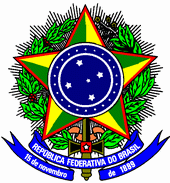 Ministério da EducaçãoSecretaria de Educação Profissional e Tecnológica Instituto Federal Catarinense – Campus CamboriúANEXO IV - FICHA DE INSCRIÇÃO PROCESSO DE PROCESSO DE SELEÇÃO 2021 PARA CADASTRO DE RESERVA DO CAMPUS CAMBORIÚ6	Rua Joaquim Garcia, s/nº – Cx. Postal nº 2016 Centro,Camboriú/SC – CEP: 88.340-055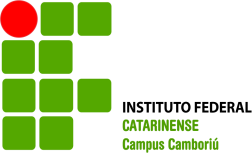 (47) 2104-0800 / gabinete.camboriu@ifc.edu.br1. IDENTIFICAÇÃO DO CANDIDATO1. IDENTIFICAÇÃO DO CANDIDATO1. IDENTIFICAÇÃO DO CANDIDATO1. IDENTIFICAÇÃO DO CANDIDATO1. IDENTIFICAÇÃO DO CANDIDATO1. IDENTIFICAÇÃO DO CANDIDATO1. IDENTIFICAÇÃO DO CANDIDATO1. IDENTIFICAÇÃO DO CANDIDATO1. IDENTIFICAÇÃO DO CANDIDATONome:Nome:Nome:Nome:Nome:Nome:Nome:Nome:Nome:Sexo:(	) Feminino(	) Feminino(	) Feminino(	) Feminino(	) Masculino(	) Masculino(	) Masculino(	) MasculinoData de Nascimento:	/	/Data de Nascimento:	/	/Data de Nascimento:	/	/Data de Nascimento:	/	/Naturalidade:Naturalidade:Naturalidade:Naturalidade:UF:Documento de Identificação (RG):Documento de Identificação (RG):Documento de Identificação (RG):Documento de Identificação (RG):Documento de Identificação (RG):Documento de Identificação (RG):Documento de Identificação (RG):CPF:CPF:Estado Civil:Estado Civil:Estado Civil:Estado Civil:Estado Civil:Raça:Raça:Raça:Raça:Telefone: (	)Telefone: (	)Telefone: (	)Telefone: (	)Telefone: (	)Celular: (	)Celular: (	)Celular: (	)Celular: (	)E-mail:E-mail:E-mail:E-mail:E-mail:E-mail:E-mail:E-mail:E-mail:Endereço:Endereço:Endereço:Endereço:Endereço:Endereço:Endereço:Endereço:Endereço:NºNºComplemento:Complemento:Complemento:Complemento:Bairro:Bairro:Bairro:CEP:CEP:CEP:Cidade:Cidade:Cidade:Cidade:Cidade:UF:2. CURSO PRETENDIDOCurso:3. SISTEMA DE COTASDeseja concorrer a uma vaga no Sistema de Ações Afirmativas (cotas):(	) Sim	(	) NãoSe sim, optar por:(	) Escola Pública Baixa Renda (EP-BR).(	) Escola Pública Baixa Renda Pretos, Pardos ou Indígenas (EP-BR-PPI). (	) Escola Pública (EP).(	) Escola Pública Pretos, Pardos ou Indígenas (EP-PPI).(	) Escola Pública Baixa Renda Pessoa com Deficiência (EP-BR-PcD).(	) Escola Pública Baixa Renda Preto, Pardo ou Indígena Pessoa com Deficiência (EP-BR-PPI-PcD). (	) Escola Pública Pessoa com Deficiência (EP-PcD).(	) Escola Pública Preto, Pardo ou Indígena Pessoa com Deficiência (EP-PPI-PcD).(	) Candidato que comprovar atuação como docente, em algum momento (passado ou presente), na Rede Pública de Ensino (DOCENTE-EP).Local e Data:Assinatura do Candidato: